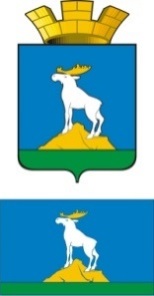 ГЛАВА НИЖНЕСЕРГИНСКОГО ГОРОДСКОГО ПОСЕЛЕНИЯПОСТАНОВЛЕНИЕ25.12.2019 г.               № 516г. Нижние Серги Об утверждении единого перечня категорированных и паспортизированных объектов (территорий), находящихся в муниципальной собственности Нижнесергинского городского поселенияРуководствуясь Федеральным законом от 06.03.2006 года № 35-ФЗ "О противодействии терроризму", Федеральным законом от 06.10.2003 года № 131-ФЗ "Об общих принципах организации местного самоуправления в Российской Федерации", Уставом Нижнесергинского городского поселения, в целях реализации подпункта 9.8 вопроса III Протокола от 26.04.2019 N 2 совместного заседания антитеррористической комиссии в Свердловской области и оперативного штаба в Свердловской области 23 апреля 2019 года, протокола от 22.11.2019 № 3 заседания коллегии по безопасности при полномочном представителе Президента Российской Федерации в Уральском федеральном округе,ПОСТАНОВЛЯЮ:1. Утвердить единый перечень категорированных и паспортизированных объектов (территорий), находящихся в муниципальной собственности Нижнесергинского городского поселения (прилагается).2. Опубликовать настоящее постановление путем размещения полного текста на официальном сайте Нижнесергинского городского поселения в сети «Интернет».3. Контроль исполнения настоящего постановления оставляю за собой.Глава Нижнесергинскогогородского поселения                                                                              А.М. Чекасин                                                         Приложение к постановлению главы Нижнесергинского городского поселения от 25.12.2019 № 516Единый перечень категорированных и паспортизированных объектов (территорий), находящихся в муниципальной собственности Нижнесергинского городского поселения1. Перечень объектов, в отношении которых установлены обязательные для выполнения требования, предусмотренные Постановлением Правительства Российской Федерации от 11.02.2017 № 176 «Об утверждении требований к антитеррористической защищенности объектов (территорий) в сфере культуры и формы паспорта безопасности этих объектов (территорий) 2. Перечень объектов, в отношении которых установлены обязательные для выполнения требования, предусмотренные Постановлением Правительства Российской Федерации от 06.03.2015 № 202 «Об утверждении требований к антитеррористической защищенности объектов спорта и формы паспорта безопасности объектов спорта»3. Перечень объектов, в отношении которых установлены обязательные для выполнения требования, предусмотренные Постановлением Правительства Российской Федерации от 25.03.2015 № 272 «Об утверждении требований к антитеррористической защищенности мест массового пребывания людей и объектов (территорий), подлежащих обязательной охране полицией, и форм паспортов безопасности таких мест и объектов (территорий)» NНаименование объекта, юридический адресПрисвоена категория при паспортизации1Муниципальное бюджетное учреждение "Дворец культуры города Нижние Серги":Свердловская область, г. Нижние Серги, ул. Ленина, д. 22 категория2Муниципальное бюджетное учреждение культуры «Библиотечно-информационный центр»:Свердловская область, г. Нижние Серги, ул. Жукова, д. 12 категорияСтруктурное подразделениеСтруктурное подразделениеСтруктурное подразделение3Детская библиотека:Свердловская область, г. Нижние Серги, ул. Розы Люксембург, д. 842 категорияNНаименование объекта, юридический адресПрисвоена категория при паспортизации1Муниципальное казенное учреждение «Комитет по физической культуре и спорту»:Свердловская область, г. Нижние Серги, ул. Ленина, 2а2 категорияNНаименование объекта, юридический адресПрисвоена категория при паспортизации1Центральная городская площадь:Свердловская область, г. Нижние Серги, ул. Ленина, 402 категория2Сад Металлургов:Свердловская область, г. Нижние Серги, ул. Ленина, 2 (рядом)2 категория3Специально-отведенное общественно-политическое место:Свердловская область, г. Нижние Серги, ул. Мякутина, 20 (рядом)2 категория